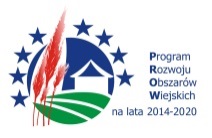 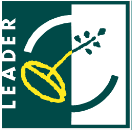 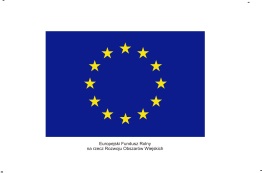 Propozycja operacji w zakresie podejmowania działalności gospodarczej*Propozycje należy składać elektronicznie na adres: poczta@lgd-szlakiemgranitu.plw terminie do 31 maja 2016 roku.*- dotyczy wyłącznie podejmowania pierwszej działalności gospodarczejNazwisko wnioskodawcyAdres zamieszkaniaPeselNr IDNazwa projektuNr telefonuAdres e-mailNr telefonuAdres e-mailOpis projektuMiejsce realizacji projektu/ informacja o prawie własności do lokalu/nieruchomości/Nr Księgi WieczystejCele:Proponowane przedsięwzięcia :Proponowane przedsięwzięcia :Proponowane przedsięwzięcia :Proponowane przedsięwzięcia :Właściwe zaznaczyćWłaściwe zaznaczyćI. „Szlakiem Granitu” turystycznie i rekreacyjnie1. Rozwój infrastruktury turystycznej, rekreacyjnej1. Rozwój infrastruktury turystycznej, rekreacyjnej1. Rozwój infrastruktury turystycznej, rekreacyjnej1. Rozwój infrastruktury turystycznej, rekreacyjnejI. „Szlakiem Granitu” turystycznie i rekreacyjnie2. Rozwój oferty agroturystycznej oraznoclegowej2. Rozwój oferty agroturystycznej oraznoclegowej2. Rozwój oferty agroturystycznej oraznoclegowej2. Rozwój oferty agroturystycznej oraznoclegowejII. Wsparcie tworzenia  nowychmiejsc pracy  na obszarze „SzlakiemGranitu”1. Wsparcie usług z zakresu opieki nad dziećmi,1. Wsparcie usług z zakresu opieki nad dziećmi,1. Wsparcie usług z zakresu opieki nad dziećmi,1. Wsparcie usług z zakresu opieki nad dziećmi,II. Wsparcie tworzenia  nowychmiejsc pracy  na obszarze „SzlakiemGranitu”2. Wsparcie usług z zakresu opieki nad  osobami starszymi2. Wsparcie usług z zakresu opieki nad  osobami starszymi2. Wsparcie usług z zakresu opieki nad  osobami starszymi2. Wsparcie usług z zakresu opieki nad  osobami starszymiII. Wsparcie tworzenia  nowychmiejsc pracy  na obszarze „SzlakiemGranitu”3. Wsparcie usług wspierającychprzedstawicieli grup defaworyzowanych –trenerzy pracy, doradztwo zawodowe,3. Wsparcie usług wspierającychprzedstawicieli grup defaworyzowanych –trenerzy pracy, doradztwo zawodowe,3. Wsparcie usług wspierającychprzedstawicieli grup defaworyzowanych –trenerzy pracy, doradztwo zawodowe,3. Wsparcie usług wspierającychprzedstawicieli grup defaworyzowanych –trenerzy pracy, doradztwo zawodowe,II. Wsparcie tworzenia  nowychmiejsc pracy  na obszarze „SzlakiemGranitu”4. Wsparcie dla rozwoju usług przewozówpasażerskich wewnątrz obszaru,4. Wsparcie dla rozwoju usług przewozówpasażerskich wewnątrz obszaru,4. Wsparcie dla rozwoju usług przewozówpasażerskich wewnątrz obszaru,4. Wsparcie dla rozwoju usług przewozówpasażerskich wewnątrz obszaru,II. Wsparcie tworzenia  nowychmiejsc pracy  na obszarze „SzlakiemGranitu”5. Wspieranie rozwoju innych priorytetowych działalności gospodarczych.5. Wspieranie rozwoju innych priorytetowych działalności gospodarczych.5. Wspieranie rozwoju innych priorytetowych działalności gospodarczych.5. Wspieranie rozwoju innych priorytetowych działalności gospodarczych.II. Wsparcie tworzenia  nowychmiejsc pracy  na obszarze „SzlakiemGranitu”6.Rozwój usług dla ludności i produkcji na terenie poszczególnych gmin,6.Rozwój usług dla ludności i produkcji na terenie poszczególnych gmin,6.Rozwój usług dla ludności i produkcji na terenie poszczególnych gmin,6.Rozwój usług dla ludności i produkcji na terenie poszczególnych gmin,III. „Smakiem Granitu” –markoweprodukty i usługiobszaru1.Rozwój oferty gastronomicznej opierającejsię na produktach rolnych obszaru / w tym inkubatory kuchenne/1.Rozwój oferty gastronomicznej opierającejsię na produktach rolnych obszaru / w tym inkubatory kuchenne/1.Rozwój oferty gastronomicznej opierającejsię na produktach rolnych obszaru / w tym inkubatory kuchenne/1.Rozwój oferty gastronomicznej opierającejsię na produktach rolnych obszaru / w tym inkubatory kuchenne/Ilość utworzonych stanowisk pracyPrzewidywany koszt operacji/ maksymalnie 100 000 zł/Przewidywany koszt operacji/ maksymalnie 100 000 zł/Przewidywany koszt operacji/ maksymalnie 100 000 zł/Wskazanie problemów, które zostaną rozwiązane poprzez realizacje operacji/ zgodnie z wnioskami wynikającymi z diagnozy obszaru/Zasięg oddziaływania operacjiMiejscowość/ data i podpis wnioskodawcy